SERVISNÍ SMLOUVAČíslo smlouvy Objednatele:	Sml. 2022-002-KuČíslo smlouvy Zhotovitele:	     Smluvní strany(dále jen „Objednatel“)a(dále jen „Zhotovitel“)(Objednatel či Zhotovitel je dále rovněž označován jen jako „Smluvní strana“ a společně jsou dále označováni jako „Smluvní strany“)Úvodní ustanoveníVzhledem k tomu, že Objednatel má zájem o provádění údržby a oprav kogenerační jednotky/kogeneračních jednotek TEDOM uvedené/uvedených v Příloze č. 1 (dále také „KJ“) a Zhotovitel má zájem pro Objednatele za úplatu údržbu a opravy provádět, dohodly se Smluvní strany na této Servisní smlouvě (dále jen „Smlouva“).Předmět SmlouvyPředmětem této Smlouvy je:závazek Zhotovitele provádět:plánovanou údržbu a plánované opravy KJ dle Přílohy č. 2 (dále jen „Plánovaná údržba“) ajakoukoli jinou činnost, která je na KJ zapotřebí provést, aby KJ sloužila/sloužily svému účelu a která nespadá pod Plánovanou údržbu (dále jen „Neplánovaná oprava“);Plánovaná údržba a/nebo Neplánovaná oprava mohou být dále označeny jako „Servisní práce“; a závazek Objednatele potřebu provedení Servisních prací uplatnit a za jejich provedení zaplatit.dálkový Monitoring KJ v rozsahu specifikovaném v Příloze č.4Způsob vyrozumění a lhůty plněníTermín provedení servisní práce navrhuje primárně Zhotovitel na základě aktuálního stavu provozních hodin KJ dle Plánu údržby a aktuálního stavu KJ. Objednatel je povinen tento termín potvrdit, nebo navrhnout jiný v intervalu plus/mínus 50 provozních hodin od navrhovaného termínu.V případě, že Objednatel hodlá uplatnit potřebu provedení Servisní práce, pak tuto potřebu uplatní   vůči Zhotoviteli na tel.: +420 953 322 121. Objednatel následně bez zbytečného odkladu uplatnění potřeby provedení Servisní práce zašle rovněž na e-mail: edt@tedom.com. Za rozhodný okamžik uplatnění potřeby provedení Servisní práce se považuje okamžik doručení e-mailu Zhotoviteli.Zhotovitel nastoupí k provedení Servisní práce a tuto provede v termínu po vzájemné dohodě Smluvních stran na základě rozsahu závady, není-li touto Smlouvou stanoveno jinak.Zhotovitel zahájí odstranění závad bránících řádnému provozu KJ do 24 hodin od uplatnění potřeby provedení Servisní práce, nedohodnou-li se Smluvní strany jinak.Je-li včasný nástup k provedení Servisní práce, zahájení odstraněním závad bránících řádnému provozu KJ nebo samotné včasné provedení Servisní práce znemožněno v důsledku:působení vyšší moci dle čl. 9. této Smlouvy (zejména je-li je přístup pozemními dopravními prostředky ke KJ znemožněn v důsledku působení vyšší moci); nebopřekážky na straně Objednatele,prodlužují se příslušné termíny o dobu existence takové překážky, dobu nutnou k odstranění následků překážky bránících ve splnění povinnosti a dobu nutnou k dodatečné přípravě a provedení Servisní práce. Po tuto dobu je rovněž vyloučena povinnost Zhotovitele k placení smluvních pokut.Zhotovitel je povinen o provedených Servisních pracích vyhotovit zakázkový list a kontrolní list. Zakázkový list a kontrolní list bude ukládán u Zhotovitele, který předá Objednateli kopii zakázkového listu a kontrolního listu v elektronické podobě (formát PDF). Objednatel je povinen na dobu předání Servisních prací zajistit přítomnost osoby oprávněné potvrdit svým podpisem rozsah převzatých Servisních prací a v případě potřeby rovněž i Cenu Servisních prací, pokud nebude vzájemně dohodnuto jinak. Odmítne-li Objednatel převzetí Servisních prací, je povinen tuto skutečnost společně s uvedením důvodu nepřevzetí na zakázkovém listu uvést a zakázkový list s touto poznámkou rovněž podepsat. Převezme-li Objednatel Servisní práce s vadami, je povinen tuto skutečnost na zakázkovém listě rovněž uvést. Jsou-li Servisní práce převzaty s vadami, Zhotovitel tyto vady odstraní ve lhůtě po vzájemné dohodě Smluvních stran. Platí, že osoba, která zakázkový list stvrdila svým podpisem za Objednatele, je osobou oprávněnou zakázkový list za Objednatele potvrdit. Zakázkový list za Zhotovitele stvrdí svým podpisem i některý pracovník servisního oddělení, zahrnujíc v to i servisní techniky. Objednatel není oprávněn odmítnout převzetí Servisní práce pro ojedinělé drobné vady, které samy o sobě či ve spojení s jinými vady nebrání bezpečnému provozu KJ. V případě nepřítomnosti osoby Objednatelem oprávněné k podpisu zakázkového listu v době předání Servisní práce či odmítne-li taková osoba neoprávněně podpis zakázkového listu, není její podpis na zakázkovém listu k předání Servisní práce vyžadován a je dostačující, že zakázkový list bude podepsán pouze ze strany Zhotovitele. Servisní práce se v takovém případě považuje za předanou ke dni, kdy mělo k podpisu zakázkového listu dojít.Odměna, ceny Servisních prací a platební podmínkyZhotoviteli náleží za provádění Servisních prací odměna ve výši 49,745 Kč bez DPH za každou hodinu provozu každé KJ (dále jen „Odměna“). Výpočet Odměny je obsažen v Příloze č. 3, tabulka „Cena za plánovanou údržbu KJ TEDOM“. K Odměně bude připočteno DPH dle příslušných právních předpisů.V Odměně není zahrnuto:Neplánované opravy, náhodné poruchy provedení generální opravy kogenerační jednotky (GO) a generální opravy motoru, a dále provedení Neplánované opravy způsobené provozováním KJ v rozporu s Technickými instrukcemi KJ a písemnými instrukcemi výrobce, či způsobené provozováním KJ v rozporu s právními předpisy a technickými normami, podle kterých byla KJ vyrobena a podle kterých má být provozována, a poruchy způsobené vyšší mocí či jinou vnější událostí;práce zajišťované provozovatelem (obsluhou) dle Přílohy č. 2, odstavec 1.1, aodstraňování vad, za které Zhotovitel odpovídá v důsledku odpovědnosti za vady.provedení výměny katalyzátoru včetně práce a materiáluOdměna za Servisní práce byla určena pro:výměnu oleje v intervalu uvedeném pro Plánovanou údržbu dle Přílohy č. 3. Pokud interval pro výměnu oleje na základě dvou po sobě jdoucích rozborů vzorků oleje bude jiný o více než 50 motohodin, bude Odměna za Servisní práce přiměřeným způsobem upravena. Změna bude platná od následujícího kalendářního měsíce následujícím po písemném oznámení Objednateli.provádění Servisních prací v pracovní dny od 6:00 do 20:00. Pokud bude požadavek Objednatele jiný, bude Odměna upravena dle písemné dohody Smluvních stran, nebo budou Objednateli účtovány vícenáklady.provádění Servisních prací v prostorech, kde je přiměřeným způsobem a v přiměřeném rozsahu zajištěn přístup ke KJ v souvislosti s prováděním Servisních prací. V opačném případě budou Objednateli účtovány vícenáklady, a to i pro odstraňování vad dle čl. 4.2.4 této smlouvy.Platba Odměny dle čl. 4.1 této Smlouvy je splatná na základě faktury vystavené Zhotovitelem doručené na adresu sídla Objednatele, nebo doručené do datové schránky nebo jiným vzájemně odsouhlaseným způsobem. Faktura musí obsahovat veškeré náležitosti daňového dokladu dle platných právních předpisů, zejména zákona č. 235/2004 Sb., o dani z přidané hodnoty, ve znění pozdějších právních předpisů. Lhůta splatnosti faktury je 14 dnů od data vystavení. Fakturační období je jeden kalendářní měsíc, kdy datum uskutečnění zdanitelného plnění je poslední den v kalendářním měsíci.Cenou Servisních prací se pro účely této Smlouvy rozumí cena Servisních prací, které nejsou zahrnuty v Odměně (pro účely této Smlouvy „Cena Servisních prací“). Cena Servisních prací bude účtována v souladu s cenami Zhotovitele dle Přílohy č. 3 a v souladu se zakázkovým listem ve smyslu ustanovení čl. 3.5 této Smlouvy. Ceny uvedené na zakázkovém listu jsou uvedeny bez DPH. Stanoví-li čl. 3.5 této Smlouvy, že je k předání Servisní práce dostačující, že je zakázkový list podepsán pouze ze strany Zhotovitele, Cena Servisních prací bude účtována dle tohoto zakázkového listu. Faktura Ceny Servisních prací bude vystavena na základě zakázkového listu. Splatnost této faktury je 14 dnů ode dne jejího vystavení.V případě prodlení Objednatele s úhradou platby je Zhotovitel oprávněn požadovat zaplacení zákonného úroku z prodlení a posunout lhůtu nástupu k provedení Servisních prací, zahájení a provedení Servisních prací o dobu, která je rovna době prodlení platby a o dobu nutnou k dodatečné přípravě a provedení Servisní práce. V případě vzniklé škody v souvislosti s posunem termínu z důvodu prodlení Objednatele s úhradou, je odpovědnost na straně Zhotovitele vyloučena. Za případně vzniklé škody nenese Zhotovitel odpovědnost.Zhotovitel je oprávněn zvýšit Odměnu či Cenu Servisních prací pro každý následující kalendářní rok trvání této Smlouvy:podle míry inflace vyjádřené přírůstkem průměrného ročního indexu spotřebitelských cen v ČR vyhlášeného Českým statistickým úřadem za předchozí kalendářní rok dle vzorce: Pr = Pr-1  x Ipi  Kde:Pr - výše Odměny/Ceny Servisních prací pro následující kalendářní rokPr-1- výše Odměny/Ceny  Servisních prací pro předchozí kalendářní rokIpi - přírůstek průměrného ročního indexu spotřebitelských cen v příslušné době r-1;a podle změny meziročního kurzu (devizový střední kurz vyhlášený ČNB) české měny ve vztahu k měně Euro o více než + 5 % oproti meziročnímu kurzu za předchozí kalendářní rok dle vzorce: Pr = Pr-1  x K  Kde:Pr - výše Odměny/Ceny Servisních prací pro následující kalendářní rokPr-1- výše Odměny/Ceny  Servisních prací pro předchozí kalendářní rokK - změna meziročního kurzu;.Změna Odměny/Ceny Servisních prací bude Objednateli oznámena písemně nejpozději do tří (3) měsíců ode dne vyhlášení přírůstku průměrného ročního indexu spotřebitelských cen v Českým statistickým úřadem a příslušného meziročního kurzu ČNB. Změna Odměny/Ceny Servisních prací je účinná počínaje 1.1. kalendářního roku, za který je uplatněna. Zhotovitel je pro kalendářní rok, za který je změna Odměny/Ceny Servisních prací oprávněn uplatnit pouze jednu z výše uvedených doložek. Ostatní povinnosti ObjednateleObjednatel je povinen provozovat KJ v souladu s Technickou specifikací KJ a písemnými instrukcemi výrobce (jako je především návod k obsluze), právními předpisy a technickými normami, podle kterých byla KJ vyrobena a podle kterých má být provozována. Takový provoz KJ je předpokladem pro uznání reklamace vady KJ či provedené Servisní práce.Vzhledem k tomu, že dle záručních podmínek KJ platí, že během záruční doby může opravy a údržbu KJ provádět pouze Zhotovitel nebo jím autorizovaný Servisní partner, Objednatel jakoukoli potřebu provedení Servisních prací uplatní vůči Zhotoviteli dle ustanovení čl. 3.1 této Smlouvy a Zhotovitel tuto Servisní práci provede ve lhůtách dle čl. 3 této Smlouvy. Údržba a drobné opravy KJ, které je oprávněn provádět Objednatel a kterou se zároveň zavazuje na svůj náklad zajistit, jsou specifikovány v Příloze č. 2. Provádění této údržby a drobných oprav je předpokladem pro uznání reklamace vady KJ či provedené Servisní práce.Objednatel uplatní potřebu provedení Plánované údržby pět pracovních dnů před plánovaným termínem.Objednatel povede Provozní deník a provádí každodenní kontrolu KJ podle Provozního deníku, který je součástí dokumentace KJ.Objednatel na svůj náklad zajistí pravidelné provádění předepsaných revizí vyhrazených zařízení (elektro, plyn, tlakové nádoby) jednotlivých celků KJ. Řádné provádění těchto předepsaných revizí je předpokladem pro uznání reklamace vady KJ či provedené Servisní práce.Objednatel je povinen první den v kalendářním měsíci provést odečet stavu počitadla provozních hodin a stavu počitadla vyrobené činné elektrické energie kogenerační jednotky a tyto údaje předat dispečinku Zhotovitele e-mailem na adresu edt@tedom.com .Objednatel po celou dobu platnosti Smlouvy na svůj náklad zajistí připojení KJ k internetu za účelem dálkového přístupu ke KJ, dle podmínek uvedených v Příloze č.4. Umožnění dálkového přístupu ke KJ je předpokladem pro včasný nástup k provedení Servisních prací a včasné zahájení a provedení Servisních prací a uznání reklamace vady KJ či Servisní práce.Objednatel pro účely uskutečnění Servisní práce na svůj náklad zajistí v době provádění Servisní práce přístup ke KJ a do prostorů s provozem KJ přímo souvisejících, dostatečné množství provozních tekutin KJ a elektrickou energii pro napájení nástrojů Zhotovitele. Nesplnění těchto požadavků se považuje za překážku na straně Objednatele ve smyslu ustanovení čl. 3.4 této Smlouvy, a kromě toho je Zhotovitel oprávněn po Objednateli požadovat náhradu vzniklé škody.Objednatel se zavazuje, že v případě poruchy na KJ, která ohrožuje životy a zdraví osob, okolní majetek nebo má vliv na životního prostředí, zajistí okamžité odstavení KJ až do příjezdu Zhotovitele.Ustanovením této Smlouvy není dotčena Objednatelova povinnost k dodržování záručních podmínek, které byly součástí Smlouvy, na jejímž základě byla KJ dodána.  V případě jakýchkoli rozporů mezi ustanovením této Smlouvy a záručních podmínek, má ustanovení této Smlouvy aplikační přednost před ustanovením záručních podmínek.Ostatní povinnosti ZhotoviteleZjistí-li Zhotovitel, že je KJ provozována odchylně od parametrů dle Technické specifikace či písemnými instrukcemi výrobce (jako je především návod k obsluze), písemně na to Objednatele upozorní.Plánovaná údržba bude provedena, za předpokladu jejího včasného uplatnění Objednatelem ve smyslu ustanovení čl. 5.3 této Smlouvy, v servisních intervalech dle Přílohy č. 2. Servisní intervaly mohou být Zhotovitelem jednostranně modifikovány v závislosti na výsledcích rozborů vzorků oleje, jak je uvedeno výše, či na jiných faktorech ve smyslu ustanovení Přílohy č. 2.Zhotovitel je povinen provést o každé návštěvě objektu instalace KJ záznam v Provozním deníku KJ.Hranice SmlouvyHranice provádění Servisních prací jsou určeny, jak následuje:elektro – výstupní silové svorkovnice rozváděče jednotky voda – vstupní a výstupní příruby chladící vody umístěné na kapotě KJ spalinovod – výstupní příruba spalinovodu umístěná na kapotě KJ plyn - vstupní příruba přívodu plynu umístěná na kapotě KJ vzduchotechnika – výstupní příruba vzduchotechnické šachty na kapotě KJ. Ostatní ujednáníNa Servisní práce (vyjímaje Servisní práce, které Zhotovitel provádí z titulu jeho odpovědnosti za vady) se vztahuje záruka za jakost v délce tří měsíců od převzetí Servisních prací. Je-li Objednatel v prodlení s převzetím Servisních prací, záruční doba počíná v den, kdy měl Objednatel splnit svoji povinnost k převzetí Servisních prací. Na náhradní díly dodané při provádění Servisních prací (vyjímaje náhradní díly pro odstranění vady, za kterou Zhotovitel odpovídá z titulu jeho odpovědnosti za vady) je poskytována záruka v délce šesti měsíců. Záruka se nevztahuje na díly a materiály běžné provozní spotřeby, uvedené v dokumentaci dodávané s KJ (hlavy, svíčky, startér atd.).V případě Zhotovitelovy odpovědnosti za vady dle této Smlouvy má Objednatel právo na odstranění vady opravou.Záruka za Servisní práce a dodané náhradní díly platí za předpokladu splnění podmínek definovaných touto Smlouvou a za podmínky že Servisní práce jsou prováděny Zhotovitelem nebo jím pověřenou osobou (Objednatel je považován za takovou pověřenou osobu ve vztahu k plánované údržbě a opravám, které mu jsou svěřeny dle Přílohy č. 2.). Záruka za Servisní práce a dodané náhradní díly neplatí, pokud KJ není užívána odborně a za běžných provozních podmínek a při respektování všech provozních předpisů nebo zvláštních pokynů výrobce KJ. Povinnost Zhotovitele k náhradě škody se vylučuje, a to v rozsahu nejvýše přípustném dle použitelného práva. Rozhodným právem, kterým se řídí mimosmluvní závazkové vztahy, je české právo s vyloučením kolizních norem a mezinárodních smluv (ustanovení umožňující volbu práva tím nejsou dotčena), je-li jejich vyloučení přípustné. Případný způsob náhrady škody bude určen Zhotovitelem. Promlčecí lhůta pro uplatnění nároku na náhradu škody je jeden rok, a to rovněž pro právo na náhradu škody způsobené vadou výrobku.Má-li plnění Zhotovitele sloužit třetí osobě či Objednatel nemá být jeho jejím jediným uživatelem, Objednatel smluvně vyloučí odpovědnost Zhotovitele vůči třetí osobě ve stejném rozsahu, v jakém je vyloučena odpovědnost mezi smluvními stranami. V případě, že Objednatel takové vyloučení odpovědnosti nesjedná, je povinen nahradit Zhotoviteli škodu v rozsahu rozdílu mezi náhradou škody poskytnuté Zhotovitelem třetí osobě a náhradou škody, kterou by Zhotovitel poskytl třetí osobě při sjednání shora popsaného vyloučení.Škodou se rozumí jakékoli následky civilního deliktu, bezdůvodného obohacení, jednatelství bez příkazu nebo předsmluvního jednání stran, která vznikne na základě této Smlouvy nebo v souvislosti s ní, zejm. jakékoli přímé, nepřímé, následné, nahodilé škody jakéhokoli druhu vyplývající z jakékoliv teorie odpovědnosti, včetně, mimo jiné, ušlého zisku, výrobní ztráty nebo očekávané úspory, vzniklé z přerušení podnikání, ztráty nebo poškození obchodních údajů nebo informací nebo jiné peněžité ztráty, a to i tehdy, byla-l Zhotovitel upozorněn na možnost takových škod.Zhotovitel je dle své úvahy oprávněn v rámci provádění Servisních prací jednotlivé díly, které byly dosud nainstalovány na KJ, demontovat a následně zrekonstruovat (hlavy, turbodmychadla apod.) výměnou nebo opravou jejich jednotlivých komponent. Zhotovitel je oprávněn dále pro zkrácení odstávky provozu KJ v rámci Servisních prací dle této Smlouvy provést demontáž jednotlivých vadných nebo opotřebených dílů KJ a tyto nahradit zrekonstruovanými díly v předchozí větě uvedeným způsobem, tj. Zhotovitel poskytne Objednateli zrekonstruované díly a původní díly přejdou do vlastnictví Zhotovitele jako protihodnota dílů zrekonstruovaných a instalovaných namísto původních dílů.  V případě, že Objednatel neposkytne původní díly protihodnotou, zavazuje se tímto uhradit Objednateli plnou cenu nových dílů v souladu s ceníkem Zhotovitele platným v době provádění dané Servisní práce.  Pro zrekonstruované díly platí stejný plán údržby jako pro nové díly. Servisní práce prováděná v souladu s tímto smluvním ustanovením se považuje za činnost prováděnou řádně podle této Smlouvy.Intervaly provádění Plánované údržby dle Přílohy č. 2 jsou předpokládané/maximální a mohou být na základě skutečných provozních podmínek upraveny/sníženy. V případě, že nastane potřeba provedení generální opravy GO a generální opravy motoru dříve než v předpokládaném intervalu dle plánu údržby, nepovažuje se toto provedení generální opravy GO a generální opravy motoru za Neplánované opravy zahrnuté do Odměny.Cena GO a generální opravy motoru bude určena dle Přílohy č. 3, části 1) Vypočet Odměny a ceník Plánované údržby.Ke dni počátku platnosti a účinnosti této Smlouvy bude v Příloze č. 1 ke Smlouvě uveden stav provozních hodin a stavu vyrobené činné elektrické energie kogenerační jednotky.Vzhledem k situaci v souvislosti s koronavirem SARS CoV-2 v České republice jakožto i v zahraničí a možným personálním i ekonomickým následkům, jakožto i jiným následkům, které tato situace může způsobit, jak na straně Dodavatele zahrnujíc v to i jeho subdodavatele, tak na straně Objednatele, si jsou strany vědomy a souhlasí s tím, že může dojít ke změně termínů plnění Dodávky, které mohou být přiměřeným způsobem upraveny, a to na základě písemného oznámení smluvní strany vůči straně druhé (e-mailová komunikace se považuje ze dostatečnou). V tomto oznámení smluvní strana uvede návrh nového termínu a uvede rozhodné skutečnosti, které ji k tomu vedly a které souvisí s infekcí SARS CoV-2 a jejími následky, jak je uvedeno výše, přičemž se nesmí jednat o skutečnosti, které nemohou být bez rozumně požadovatelného úsilí překonány. Pokud jsou náklady na překonání zcela zjevně ekonomicky nepřiměřené vzhledem k dané skutečnosti, pak to znamená, že danou skutečnost nelze překonat bez rozumně požadovatelného úsilí. Smluvní strany jsou oprávněny tuto změnu učinit zejména na základě rozhodnutí orgánu veřejné moci či právního předpisu, které budou v budoucnu v souvislosti s infekcí SARS CoV-2 vydány. Pokud lze rozhodné skutečnosti překonat přiměřeně vyžadovaným úsilím nebo pokud není nový termín přiměřeně navržen, může druhá strana souhlas s novým termínem odmítnout. Smluvní strany se zavazují, že vyvinou veškeré rozumně požadovatelné úsilí ke splnění této smlouvy.“VYŠŠÍ MOCSmluvní strana neodpovídá za porušení své povinnosti způsobené překážkou nezávisející na její vůli, je-li taková překážka nepředvídatelná a je-li neodvratitelná nebo nepřekonatelná rozumně požadovatelným způsobem, zejm. války, revoluce, politické převraty, generální stávky, přírodní katastrofy, mocenské zásahy v podobě bojkotů či embarg atd., teroristické útoky a epidemie nemocí ohrožující lidský život (pro účely této Smlouvy jako „vyšší moc“). Lhůty pro splnění povinnosti se v takovém případě prodlužují o dobu existence vyšší moci, dobu nutnou k odstranění jejích následků bránících ve splnění povinnosti a po dobu nutnou k dodatečné přípravě a provedení splnění dané povinnosti. Po tuto dobu je rovněž vyloučena povinnost postižené Smluvní strany k placení smluvních pokut a náhrady škody. Zhotovitel neodpovídá za porušení své povinnosti způsobené vyšší mocí postihující třetí osobu, jejíž působení je nutné ke splnění jeho povinnosti (zejm. v případě vyšší moci postihující jeho subdodavatele).Smluvní strana postižená vyšší mocí:provede všechna rozumná opatření, aby byla opět schopna plnit své závazky s minimálním zdržením,oznámí tuto skutečnost druhé Smluvní straně co nejdříve, rozhodně však ne později než čtyři dny poté, co se vliv vyšší moci projevil, azajistí důkazy o podstatě vyšší moci a podá zprávu o obnovení své schopnosti plnit ihned, jakmile to bude možné. Zástupci Smluvních stranZástupci Zhotoviteleve věcech provádění Servisních prací:Ing. Miroslav Růžička, vedoucí servisní oblasti, tel: 9533 16009 nebo 602 188 753ve věcech smluvních:Ing. Němec Petr, ředitel servisu, tel: 9533 16004 nebo 724 105 694, e-mail: petr.nemec@tedom.com ve věcech odevzdání Servisních prací: pracovníci servisního oddělení Zhotovitele, včetně servisních techniků ZhotoviteleZástupci Objednatele   ve věcech provozu kogenerační jednotky:Mgr. Pavel Völkl, vedoucí oblasti ČOV Přerov, tel.: 777 610 184 nebo volkl@vakpr.cz ve věcech smluvních:Ing. Jiří Pavlík, ředitel společnosti, tel.: 602 408 359 nebo pavlik@vakpr.cz Platnost SmlouvyTato Smlouva nabývá účinnosti počínaje dnem 13. 07. 2022. Pokud je Objednatel povinným subjektem ve smyslu zákona č. 340/2015   Sb., o registru smluv, ve znění pozdějších právních předpisů, je tato Smlouva účinná okamžikem jejího zveřejnění v tomto registru. Tato Smlouva je uzavřena na dobu určitou do proběhu 45000 provozních hodin KJ, nejdéle však do 2035.Zhotovitel je oprávněn vypovědět tuto Smlouvu z důvodu neplnění smluvních povinností Objednatelem i přes to, že na neplnění povinností byl Zhotovitelem písemně upozorněn a ani po uplynutí 30 denní lhůty k odstranění nesjednal nápravu. Výpovědní doba pro tento případ je 30 dnů. Výpovědní doba začíná běžet prvním dnem následujícím po doručení výpovědi Objednateli. Je-li Objednatel v prodlení s placením jakékoli platby dle této Smlouvy, může být tato Smlouva vypovězena i bez výpovědní doby.Objednatel je oprávněn vypovědět Smlouvu z důvodu neplnění smluvních povinností Zhotovitelem i přes to, že na neplnění povinností byl Zhotovitel Objednatelem písemně upozorněn a ani po uplynutí 30 denní lhůty k odstranění nesjednal nápravu. Výpovědní doba pro tento případ je 30 dnů. Výpovědní doba začíná běžet prvním dnem následujícím po doručení výpovědi Objednateli.Smlouva bude ukončena, jestliže Objednatel přestane být provozovatelem KJ. O této změně bude Objednatel neprodleně informovat Zhotovitele (toto ukončení se rovněž považuje za předčasné ukončení Smlouvy ve smyslu ustanovení čl. 11.5 této Smlouvy).V případě předčasného ukončení Smlouvy dojde k finančnímu vyrovnání Smluvních stran co do Odměny za Servisní práce, jelikož Odměna byla Smluvními stranami sjednána za předpokladu, nedojde k předčasnému ukončení Smlouvy. V případě předčasného ukončení Smlouvy Objednatel zaplatí Zhotoviteli rozdíl ceny skutečně provedených Servisních prací, za které je placena Odměna, včetně Zhotovitelem dodaného materiálu a Odměny za Servisní práce, na jejíž zaplacení vznikl nárok během trvání této Smlouvy.Závěrečná ujednáníVeškeré změny této Smlouvy je možno provádět pouze na základě písemné dohody Smluvních stran (elektronická forma je vyloučena), které jsou zastoupeny některým svým zástupcem ve věcech smluvních. Zástupci Smluvních stran dle čl. 10 mohou být měněni i jednostranným písemným oznámením některého zástupce ve věcech smluvních, které je doručeno zástupci ve věcech smluvních druhé Smluvní strany.Tato Smlouva a právní vztahy z ní vyplývající nebo související se řídí právním řádem České republiky, s vyloučením kolizních norem a mezinárodních smluv (ustanovení umožňující volbu práva tím nejsou dotčena), je-li jejich vyloučení přípustné.K projednání a rozhodování sporů vzniklých mezi Smluvními stranami na základě této Smlouvy či v souvislosti s ní jsou příslušné soudy České republiky. Místně příslušným je obecný soud, v jehož obvodu se nachází sídlo Zhotovitele.Smlouva je vyhotovena ve dvou stejnopisech, z nichž každá strana obdrží po jednom.Zhotovitel pro účely komunikace s Objednatelem a pro účely plnění této Smlouvy či svých zákonných povinností v nezbytném rozsahu shromažďuje a zpracovává osobní údaje subjektů údajů uvedených v této Smlouvě či se jinak podílejících na plnění této Smlouvy. Objednatel se zavazuje tyto subjekty osobních údajů o zpracování jejich osobních údajů Zhotovitelem informovat a předat jim informace obsažené v Poučení o zpracování osobních údajů pro partnery a spolupracovníky společnosti TEDOM a.s. dostupném na internetové adrese www.tedom.com.Objednatel prohlašuje, že je povinným subjektem ve smyslu zákona č. 340/2015   Sb., o registru smluv, ve znění pozdějších právních předpisů. Povinný subjekt na svůj náklad zajistí zveřejnění této Smlouvy v registru smluv.Pokud se jakékoli ustanovení této Smlouvy stane neplatným či nevymahatelným, nebude to mít vliv na platnost a vymahatelnost ostatních ustanovení této Smlouvy. Smluvní strany se zavazují nahradit neplatné nebo nevymahatelné ustanovení novým ustanovením, jehož znění bude v co nejvyšší možné míře odpovídat úmyslu sledovanému původním ustanovením a touto Smlouvou jako celkem.Tato Smlouva obsahuje úplnou dohodu Smluvních stran ve věci předmětu této Smlouvy, a nahrazuje veškeré ostatní písemné či ústní dohody učiněné ve věci předmětu této Smlouvy. Toto ustanovení se nedotýká smlouvy, na jejímž základě byla KJ dodána uzavřené mezi Smluvními stranami této Smlouvy. Smluvní strany konstatují, že si tuto Smlouvu podrobně přečetly, zcela jednoznačně porozuměly jejímu obsahu, neuzavírají ji v tísni za nápadně nevýhodných podmínek, nejsou jim známy žádné skutečnosti, které by bránily jejímu uzavření, a takto podepisují.Nedílnou součástí této Smlouvy jsou přílohy:Příloha č.1	Seznam KJ a stavy provozních hodin a vyrobené činné energiePříloha č.2	Plán údržbyPříloha č.3	Ceník prací za prováděné Servisní práceSmluvní strany prohlašují, že byly se zněním těchto příloh seznámeny před uzavřením této Smlouvy.Příloha č.1SEZNAM KJ A STAVY PROVOZNÍCH HODINPříloha č.2Plán údržbypro KJ TEDOM Cento řady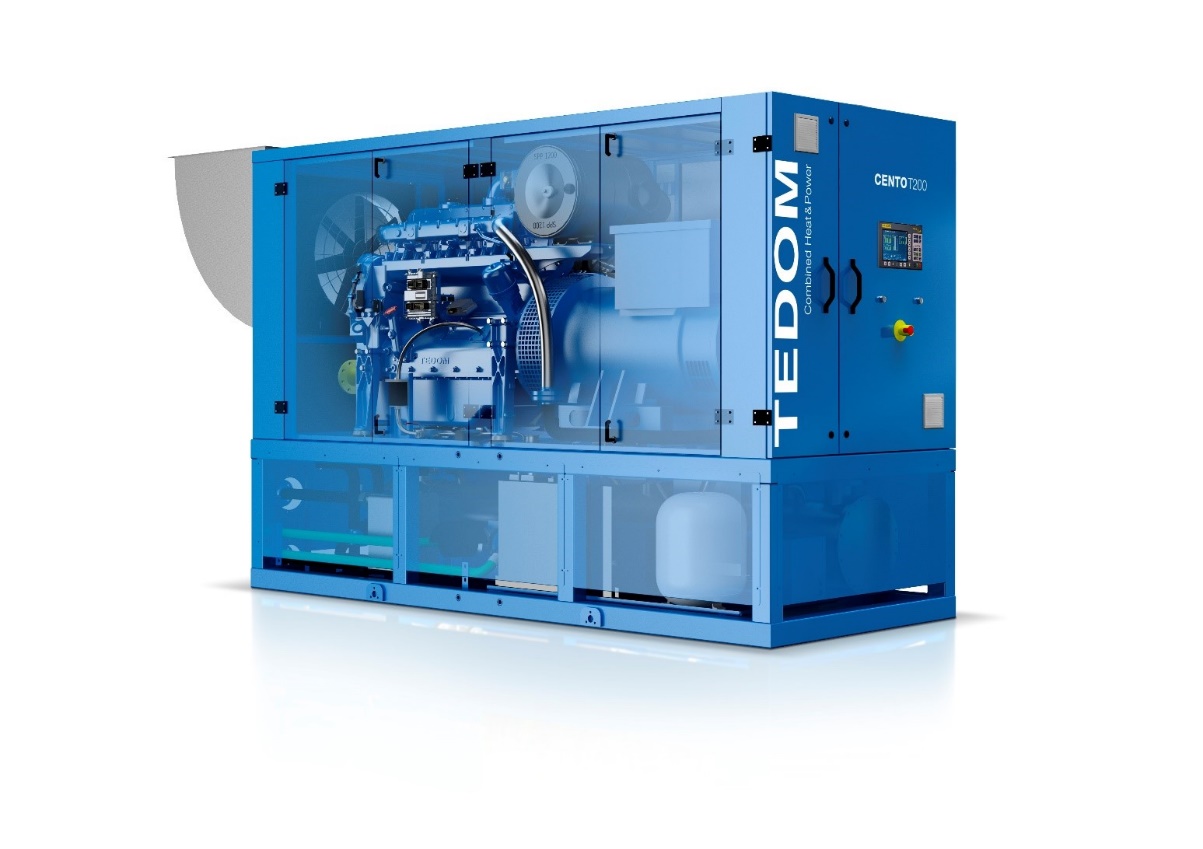 1.	Úvod – provádění údržby a oprav	31.1	Rozsah prací prováděný provozovatelem (obsluhou)	31.2	Činnosti vykonávané servisní organizací - technická ošetření a plánované opravy	52.	Plánované práce prováděné servisní organizací	62.1	Údržba 0 (TO 0) – výměna oleje	62.2	Údržba 1 (TO1)	72.3	Údržba 2 (TO2)	82.4	Údržba 3 (TO3)	82.5	Výměna hlav válců (HV)	92.6	Střední oprava (SO)	92.7	Generální oprava (GO)	92.8	Doplňkové údržby	92.8.1	Doplňková údržba M 6	92.8.2	Doplňková údržba  M 12	102.8.3	Doplňková údržba M 24	103.	Plán údržby a plánovaných oprav	113.1	Plánovaná technická ošetření podle počtu provozních hodin	113.1.1	Zkracování lhůty servisních intervalů	133.2	Plánovaná technická ošetření podle uplynulé doby.	134.	Předpokládané životnosti dílů kogenerační jednotky	145.	Poznámka	15Úvod – provádění údržby a oprav Pro zajištění spolehlivého a bezpečného provozu kogenerační jednotky je nutno provádět pravidelnou údržbu a opravy v následujícím členění:vykonávané provozovatelem (obsluhou kogenerační jednotky)vykonávané fy TEDOM nebo servisní organizací s autorizací fy TEDOM k servisním činnostem (dále jen servisní organizace)Rozsah prací prováděný provozovatelem (obsluhou)Provozovatel (obsluha kogenerační jednotky) provádí údržbové práce a drobné opravy, které jsou stanoveny:návodem k údržbě a obsluze strojní částinávodem k údržbě a obsluze – část elektroNa některé činnosti může uvedený návod odkazovat samostatným dokumentem zařazeným v průvodní dokumentaci kogenerační jednotky. Poruchové stavy, které vyžadují zásah nad uvedený rámec oprav a údržbu přenechat - konzultovat se servisní organizací. Dle povahy poruchy pak bude stanoven další postup, případně příjezd servisní organizace a provedení opravy.Uvedené činnosti nemusí vystihnout celou podstatu údržby kogenerační jednotky. Blíže určují dokumenty zařazené v souboru průvodní dokumentace příslušné kogenerační jednotky: „Návod k obsluze a údržbě KJ TEDOM“, dále „Návod k obsluze a údržbě kogenerační jednotky – část elektro“.Činnosti vykonávané servisní organizací - technická ošetření a plánované opravyPředstavují souhrn plánovaných prací, které je nutno v pravidelných servisních intervalech na kogenerační jednotce provádět. Z plánovaných oprav na uvedené kogenerační jednotce se jedná o tyto skupinové práce:Údržba 0 (TO 0)Údržba 1 (TO 1)Údržba 2 (TO 2)Údržba 3 (TO 3)Výměna hlav válců (HV)Střední oprava (SO)Generální oprava (GO)Doplňková údržba po 6 měsících (M 6)Doplňková údržba po 12 měsících (M 12)Doplňková údržba po 24 měsících (M 24)Rozsahy těchto prací jsou uvedeny v odstavci „Plánované práce prováděné servisní organizací“. Jejich interval provedení je dán:Podle počtu provozních hodin viz kapitola 3. Plán údržby a plánovaných oprav. Řídicí systém kogenerační jednotky upozorňuje provozovatele na aktuální proběh provozních hodin do následné údržby (TO 0; TO 1; TO 2; TO 3; HV; SO; GO).Podle uplynulé kalendářní doby, pokud za určité kalendářní období nedojde k proběhu příslušných provozních hodin (M 6, M 12, M 24).Uvedené činnosti jsou prováděny na základě oznámení této skutečnosti provozovatelem servisní organizaci. Provozovatel je povinen termín údržby oznámit s týdenním předstihem.Plánované práce prováděné servisní organizacíÚdržba 0 (TO 0) – výměna olejeÚdržba TO 0 zahrnuje tyto úkony:Základní interval pro údržbu 0 (TO 0) je stanoven:První údržba TO 0 je prováděna vždy po 100 motohodinách od uvedení KJ do provozu nebo od provedení GO. Další údržba TO 0 je pak prováděna v intervalech daném tabulkou:1) zemní plyn distribuovaný veřejnou plynárenskou soustavou2) uvedený interval platí pro použití příslušných schválených mazacích olejů uvedených v předpisu „Náplně motorových olejů pro plynové stacionární motory TEDOM“ č. 61-0-0281.13) V případě, že je kogenerační jednotka osazena přídavnou olejovou nádrží, prodlužuje se „základní interval“ z tabulky o 50 % Interval výměny motorového oleje může servisní organizace prodloužit nad jeho výše uvedený základní interval podle předpisu „Náplně motorových olejů pro plynové stacionární motory TEDOM“ č. 61-0-0281.1 a to:je-li znám způsob provozování KJ (četnost startů, úroveň zatížení)na základě skutečného stavu oleje zjištěného jeho analýzou.   Motorový olej musí být dále vždy vyměněn:pokud nebyl měněn déle než 12 měsíců  pokud pronikla chladicí kapalina do mazací náplně v motorupokud výsledky laboratorního rozboru odebraného vzorku oleje překračují některou z mezních hodnot Odebírání vzorků motorového oleje a následná analýza laboratoří musí být prováděna v těchto případech: pokud je zájem ze strany provozovatele základní interval prodloužit pokud je záměr používat jiný mazací olej než schválený. V takovém případě je nutné postupovat podle instrukcí společnosti TEDOM.pokud je kogenerační jednotka uzpůsobena na jiné provozní podmínky, jako je vyšší teplotní úroveň sekundárního okruhu než 90 °C, jiný druh paliva.pokud byl stanoven interval na základě předchozího vzorkování a došlo ke změně provozních podmínek, za kterých toto vzorkování proběhlo (zhoršení kvality plynu, režim zatížení KJ, četnost spouštění) Údržba 1 (TO1)Údržba 1 TO1 zahrnuje tyto úkony:Údržba 2 (TO2)TO2 rozšiřuje TO1 o tyto následující úkonyÚdržba 3 (TO3)TO 3 rozšiřuje TO 1 o tyto následující úkony a představuje:*interval lze upravit s ohledem na stav opotřebení Výměna hlav válců (HV)Představuje:*interval lze upravit s ohledem na stav opotřebeníStřední oprava (SO)Střední oprava představuje:Generální oprava (GO)Generální oprava kogenerační jednotky představuje celkovou renovaci. Doplňkové údržby  Jedná se o následující činnosti. Pokud to je možné, je vhodné tyto spojovat s některým TO:Doplňková údržba M 6Jedná se o následující úkony prováděné s pravidelnou periodou nepřekračující 6 měsíců: Doplňková údržba  M 12  Jedná se o následující úkony prováděné s pravidelnou periodou nepřekračující 12 měsíců:Doplňková údržba M 24  Jedná se o následující úkony prováděné s pravidelnou periodou nepřekračující 24 měsíců:Plán údržby a plánovaných opravPlánovaná technická ošetření podle počtu provozních hodin1) Při provozu s nastavenými emisemi NOx = 250mg/Nm3 se interval zkracuje na polovinu.Zkracování lhůty servisních intervalůSkutečná potřeba provedení daného druhu údržby či opravy je závislá na mnoha faktorech. Jedním z hlavních jsou jakost a čistota paliva a provozní podmínky kogenerační jednotky (četnost startů, provozní zatížení, teplota chladicích kapalin). Údaje uvedené v odstavci 3.1 jsou informativní.  Skutečnou lhůtu provedení opravy, nebo údržby stanoví servisní technik podle skutečného opotřebení.Plánovaná technická ošetření podle uplynulé doby.TO2 se provádí kromě uvedeného intervalu motohodin i ve lhůtě 12 měsíců od předchozího TO2, jestliže nedošlo během 12 měsíců k jeho provedení.Předpokládané životnosti dílů kogenerační jednotky1) vložka čističe vzduchu – výměna dle stavu skutečného znečištění (souvisí s prašností v místě instalace KJ). V případě běžné prašnosti se předpokládá životnost intervalu 3000 Mh2) lhůta kalibrace snímačů – zemní plyn 12 měsíců, instalace KJ na bioplyn cca 2 až 12 měsíců dle stavu ovzduší instalace  3) v průběhu životnosti výměna ložisek cca 20 000 Mh4) v průběhu životnosti případná výměna ložiska cca 30 000 Mh5) při opravě daného celku kogenerační jednotky se provádí další výměna drobných dílů, které se při montáži musí použít nové – tzv. montážní SET6) životnost katalyzátoru je závislá mimo jiné na požadované úrovni emisních limitů. Pro oxidační katalyzátory (snižujících ve spalinách úroveň CO) je 16 000 Mh pro emisní limit CO = 300 mg/Nm3 (5%O2).  V případě požadavku na plnění nižší úrovně CO je životnost menší než 16 000 Mh.7) předpokládaná životnost zapalovacích svíček platí pro hodnotu emisí NOx 500 mg/Nm3, v případě provozu KJ na požadovaných nižších emisích NOx, může být životnost kratší. Skutečnou životnost ovlivňuje charakter a druh provozu KJ, např. výkonu, na kterém je KJ provozována, počet startů atd.  PoznámkaNa základě provozních a servisních poznatků společnosti TEDOM a.s. může být obsah tohoto dokumentu upravován a aktualizován. Společnost TEDOM a.s. si vyhrazuje toto právo změny. Příloha č. 3CENÍK PRACÍ ZA PROVÁDĚNÉ SERVISNÍ PRÁCEVYPOČET ODMĚNY A CENÍK PLÁNOVANÉ ÚDRŽBYPoznámky:Ceny uváděné v tomto ceníku jsou uvedeny bez DPH. K cenám bude připočteno DPH dle platných právních předpisů. Ceny uváděné v tomto ceníku byly stanoveny za předpokladu výměnného interval oleje 1000 mth, typ oleje Shell Mysella S5S, konečný interval výměny oleje se stanovuje na základě výsledků rozborů vzorků oleje.V ceně Plánované údržby jsou zahrnuty dopravní náklady, práce servisních techniků, hodnota periodicky vyměňovaného spotřebního materiálu a motorového oleje.Tabulka č.2 - odměna za servisní službu stanovená na základě délky intervalu výměny olejeCENÍK OSTATNÍCH SERVISNÍCH PRACÍHodina servisního technika 					Hodina servisního technika v době 20:00 – 06:00		Hodina servisního technika o víkendu			Hodina servisního technika ve svátek			Doprava							Cestovní náhrady						podle skutečných nákladůMateriál, originál náhradní díly TEDOM			dle ceníku TEDOMMateriál, mimo díly TEDOM					dle nabídkyPříloha č.4MonitoringZákladní popis služby ACTIVE:nepřetržité sledování provozu KJ monitorovacím systémem fi TEDOM a.s. NONSTOP telefonická podpora (24x7)upozornění na blížící se servisní intervalobjednávka servisního zásahunepřetržité ukládání všech měřených provozních veličinzasílání automaticky generovaných mailů při zobrazeném varování či výpadku KJ (na mail či telefon)možnost sledování provozu KJ na tabletu či telefonu (iOS, Android i Windows)rozšířené reporty dle dohodyZákladní podmínky provozu služby, které zajistí zákazník: - připojení internetové konektivity o rychlosti min.2Mb/s do rozváděče R2.- zakončení konektivity: kabel UTP cat5 ukončeným koncovkou RJ45. - IP adresa: statická i dynamická - povolená komunikace na portech: TCP\IP:443, TCP\IP:23,  TCP\IP:44445, UDP:6127Ceny služby Monitoringu uvedené v Kč/měsíc bez DPHObjednatel:Se sídlem:Zastoupená:Vodovody a kanalizace Přerov, a.s.	Šířava 482/21, Přerov I-Město, 750 02 PřerovČeská republikaMichal Zácha, DiS., předseda představenstva IČO:47674521DIČ:CZ47674521OR:Zapsaná do obchodního rejstříku vedeném Krajským soudem v Ostravě, oddíl B, vložka č. 675Zhotovitel:Se sídlem:Zastoupená:Osoba oprávněná k podpisu:TEDOM a.s.č.p. 195, 674 01 Výčapy Česká republikaIng. Oldřich Šoba, Ph.D., předseda představenstvaIng. Mgr. Vladimír Hlavinka, první místopředseda představenstvaIng. Petr Němec, ředitel servisu, zmocněný zástupce na základě plné mociIČO:284 66 021DIČ:CZ28466021OR:Zapsaná do obchodního rejstříku vedeném Krajským soudem v Brně, oddíl B, vložka č. 6260V Přerově dne 20. 09. 2022Ve Výčapech dne 23. 9. 2022Objednatel:Zhotovitel:Vodovody a kanalizace Přerov, a.s. Michal Zácha, DiS.předseda představenstva TEDOM a.s.Ing. Petr Němecředitel servisuPořadové čísloVýrobní čísloMísto instalaceTyp motoruTyp KJ104633ČOV PřerovTEDOM TG 210 G5V 86Cento T200Výchozí stavy motohodin pro fakturaci Výchozí stavy motohodin pro fakturaci Výrobní čísloPočet motohodin 046330Typ:Cento 180_200Palivo:Zemní plynBioplynFrekvence:50 HzSpalování:Spalování směsi λ > 1,35Motor:TG 190 G5V TW 86_850TB 190 G5V TW 86_850TG 210 G5V TW 86_850TB 210 G5V TW 86_850Revize:2_01/2020Poznámky:Základní údržbové práceIntervalIntervalIntervalIntervalIntervalIntervalIntervalv případě potřebydennětýdněměsíčněpo 4 měsícíchpůlročněročněodběr vzorků a zajištění analýzy mazacího oleje - dle samostatné instrukce xčištění motoru a prostorů v KJxKJ spalující bioplyn - zajišťování rozboru složení bioplynu dle dokumentu – „technická instrukce – plynná paliva“(dokument je součástí garančních podmínek – viz průvodní dokumentace KJ)xpřezkoušení funkce snímačů úniku plynu (pokud jsou umístěny mimo kontejner nebo protihlukový kryt KJ) xzkušební provoz v případě že nebyl motor měsíc provozovánxkontrola stavu startovacích akumulátorů (dobití) v případě, že KJ nebyla 30 dní zapnuta (pokud jsou použity)xZákladní údržbové práceIntervalIntervalIntervalIntervalIntervalIntervalIntervalIntervalIntervalIntervalIntervalIntervalIntervalv případě potřebyv případě potřebydennědennětýdnětýdněměsíčněměsíčněpo 4 měsícíchpo 4 měsícíchpůlročněpůlročněročněkontrola tlaku plynu na vstupu do kogenerační jednotky, xxvizuální kontrola kogenerační jednotky a kontrola jejího provozu. xxevidence provozních dat do provozní knihy, kontrola chodu motoru a generátoru xxkontrola čistoty chladících jednotek (pokud jsou)xxanalyzátor složení plynu (pokud je použit)  - kontrola činnostixxrozbor složení náplně sekundárního okruhu xKJ určené pro „provoz E“ – provedení provozní zkoušky provozu E (provádět za účasti provozovatele). xxvedení evidence doplňkové údržby M 6, M 12, M 24 při, naplnění lhůty zajistit provedení servisní organizací  xxxVeškeré pohyblivé části opatřené mechanickými prvky sloužící k jejich pohybu (panty vrat kontejnerů a protihlukových krytů, zámky atd) je nutno jednou ročně namazat, tak aby byla zajištěna jejich pohyblivost. Nesmí dojít k jejich zatuhnutí, které by mohlo vést k mechanickému poškození xvýměna oleje dle výsledku analýzy olejového vzorkudle výsledku analýzy olejového vzorkudle výsledku analýzy olejového vzorkudle výsledku analýzy olejového vzorkudle výsledku analýzy olejového vzorkudle výsledku analýzy olejového vzorkudle výsledku analýzy olejového vzorkudle výsledku analýzy olejového vzorkudle výsledku analýzy olejového vzorkudle výsledku analýzy olejového vzorkudle výsledku analýzy olejového vzorkudle výsledku analýzy olejového vzorkudle výsledku analýzy olejového vzorkuVeškeré pohyblivé části opatřené mechanickými prvky sloužící k jejich pohybu (panty vrat kontejnerů a protihlukových krytů, zámky atd) je nutno jednou ročně namazat, tak aby byla zajištěna jejich pohyblivost. Nesmí dojít k jejich zatuhnutí, které by mohlo vést k mechanickému poškozeníMazací soustava výměna oleje Mazací soustava vyčištění odstředivého čističe oleje Mazací soustava výměna olejového čističe Mazací soustava kontrola funkce mazací soustavyMazací soustava popř. doplnění oleje do doplňovací nádrže (pokud je použito)palivozákladní interval (motohodiny)zemní plyn1) 5002)3)bioplyn  1502)3)Hlavy motoru kontrola ventilových vůlí, případné seřízení, provedení měření zaklepání ventilů + záznam hodnot a porovnání  Hlavy motoru kontrola, v případě opotřebení výměna zapalovacích svíček, před montáží nové svíčky vždy zkontrolovat / upravit elektrodovou vzdálenostChladící soustava kontrola znečištění chladících jednotek (pokud jsou použity), případné očištění, kontrola stavu funkceChladící soustava odvzdušnění chladících okruhůChladící soustava při TO před začátkem topného období – kontrola (případně úprava) podílu nemrznoucího prostředku v chladicí kapalině okruhů, ve kterých je nebezpečí zamrznutí Chladící soustava kontrola (případně oprava) těsnosti a dotažení spojů chladících okruhůChladící soustava kontrola (případně úprava) tlaku chladících okruhů /doplnění chladicí kapalinyChladící soustava kontrola těsnosti axiálního těsnění vodních čerpadel (případná oprava)Chladící soustava expanzní nádoby chladících okruhů – kontrola a úprava tlaku vzduchu v příslušném prostoru expanzní nádoby, kontrola nádobyMazací soustava kontrola těsnosti mazání turbodmychadla (pokud je použito) Mazací soustava kontrola funkce mazací soustavy - funkce doplňování oleje, přezkoušení průtoku oleje přídavnou olejovou nádrží (pokud je použito) Mazací soustava kontrola funkce systému odlučování olejových par, výměna vložky odlučovačeVentilační a spalovací vzduch kontrola chodu ventilační soustavy – ventilátory a vzduchotechnické klapky, kontrola podle potřeby čištění či výměna čističů vzduchu spalovacího motoru, vzduchotechniky kontejnerové skříně (podle rozsahu vybavení v rámci dodávky KJ)Zapalovací soustava kontrola upevnění kontaktů primární kabeláže, kontrola VN kabeláže, kontrola kabeláže zapalování a snímačů, (případná oprava)Zapalovací soustava kontrola hodnoty předstihu zážehu, případné seřízeníPalivová soustava kontrola (případně vyčištění či výměna) vložky čističe plynu Palivová soustava kontrola stavu hadicových spojů a kompenzátorů, v případě potřeby výměnaPalivová soustava chladič plnící směsi – odkalení kondenzátu (pokud je použito) Palivová soustava kontrola vstupního tlaku plynuPalivová soustava kontrola těsnosti plynové trasy (případné odstranění netěsností), kontrola zda nedochází ke kondenzaci vlhkosti v plynové trase, orientační kontrola teploty plynu Palivová soustava bioplynové aplikace - kontrola (případně vyčištění či výměna) vložky čističe plynuPalivová soustava analyzátor plynu (pokud je použit), kontrola funkce, kontrola spojení přívodu a odvodu vzorku plynu, údržba podle firemních podkladů výrobce analyzátoru  Palivová soustava kontrola, případně seřízení systému funkce regulace bohatosti směsi (případně výstupního tlaku nulového regulátoru - je-li použit) Odvod spalin kontrola průchodnosti a těsnosti propojení snímače protitlaku spalin se spalinovodem, (pokud je použit)Odvod spalin kontrola stavu kompenzátorů, v případě potřeby výměnaOdvod spalin změření protitlaku spalin za motorem a  teploty vystupujících spalin za spal. výměníkem (resp. výměníky). Popř. vyčištění spalinového výměníku (pokud je použit)Odvod spalin kontrola funkce soustavy odvodu kondenzátu, případná opravaOdvod spalin kontrola těsnosti spalinovodu (případně odstranění netěsností)Odvod spalin kontrola tepelných izolací spalinovou (případná oprava) Elektroinstalace kontrola stavu elektroinstalace - izolace, uchycení kabelů, konektorů, vyčistění rozvaděčů, vyčistění filtrů ventilace rozvaděčů, popř. výměnaElektroinstalace kontrola, očištění a dotažení silových spojů generátor – rozvaděčElektroinstalace kontrola silových spojů (startér, startovací zařízení nebo akumulátory)Elektroinstalace údržba akumulátorů a kontrola dobíjení (pokud jsou použity)Ostatníměření teplotních spádů na primární a sekundární straně výměníku PO při jmenovitém elektrickém výkonu (případné seřízení průtokových regulačních armatur) Ostatníkontrola, případně oprava nebo poškozených dílů (mechanické kryty), kontrola uložení motoruOstatníkontrola tlaku v automatickém hasicím zařízení (pokud je použito)Ostatnízkušební chod na jmenovitém výkonu – regulace výkonu, emisní limity, stabilní chod, teploty spalin, mazací tlak, kontrola tlaku v klikové skříni, kontrola ventilační soustavy Ostatníkontrola generátoru, mazání ložisek generátoru – dle podkladů výrobce generátoruOstatníúklid pracoviště, nalepení štítku s údaji příštího TO, vyplnění zakázkového listu, vyplnění protokolu o provedení údržby, zápis do provozní knihy, úprava parametrů v ŘS o TO, stažení historie KJChladící okruhy zkouška funkce pojistných ventilů chladících okruhů (průchodnost) Chladící okruhy výměna pryžových hadic - dle aktuálního stavu Chladící okruhy kontrola stavu chladicích kapalin – případná výměnaPalivová soustavachladič plnící směsi – vyčištění mezižebrových prostor (pokud je použito)  Palivová soustavakontrola, údržba bezp. uzávěru plynové trasy (a jeho příslušenství), a přezkoušení funkce (kontejnerová provedení - pokud je použito)Odvod spalinkontrola termočlánků ve spalinovodu, v případě potřeby výměna + kalibrace (dle skutečného stavu) Ostatní měření a zaznamenání kompresních tlaků na spalovacím motoru Ostatní kontrola, vyčištění a seřízení směšovače Ostatní očištění a dotažení všech dostupných spojů (především spojení motor- generátor, uložení soustrojí)   Ostatní očištění a nastavení snímače otáček na setrvačníkučištění a kontrola turbodmychadla, případně výměna (pokud je použito)*vyčištění tlakového potrubí mazání turbodmychadla (pokud je použito)výměna hlav válců v případě potřeby*Spalovací motorkontrola uložení motoruSpalovací motorkontrola startéru, popř. výměnaSpalovací motorkontrola vložených válců včetně pístové skupinySpalovací motorv případě poklesu mazacího tlaku pod stanovenou hodnotu kontrola radiálních vůlí ojnic, resp. výměna ojničních pánví a hlavních pánví klikového hřídeleSpalovací motorvyčištění spodního víka motoruChladící okruhy izolace – oprava / obnova (dle skutečného stavu)Chladící okruhy expanzní nádoby – kontrola případně výměna (dle skutečného stavu)Chladící okruhy pryžové hadice – výměnaChladící okruhy servopohony ventilů - repase / výměna (dle skutečného stavu)Chladící okruhy výměník spaliny–voda – kontrola případně výměna (dle skutečného stavu)Ventilaceventilátor – repase nebo výměna (dle skutečného stavu)Ventilaceservopohony klapek VZT - repase / výměna (dle skutečného stavu)Odvod spalinizolace – oprava / obnova (dle skutečného stavu)Odvod spalintlumič výfuku – kontrola případně výměna (dle skutečného stavu)Snímače výměna snímačů + kalibrace (dle skutečného stavu)Palivová soustavabioplynové aplikace - kontrola těsnosti elektromagnetických ventilů plynu - viz firemní podklady výrobce ventilůSnímače a ostatní systémy KJbioplynové aplikace – kontrola snímače kouře (pokud je použito v kapotě nebo v kontejneru) – kontrola správné funkce (zkouška ochran), případně kalibrace či výměnaSnímače a ostatní systémy KJbioplynové aplikace - snímač úniku plynu (pokud je použito v kapotě nebo v kontejneru) – kontrola správné funkce (zkouška ochran), případně kalibrace či výměnapalivová soustava - kontrola vnitřní těsnosti elektromagnetických ventilů plynu - viz firemní podklady výrobce armatur snímače kouře - kontrola správné funkce (zkouška ochran), kalibrace případně výměnasnímače úniku plynu - kontrola správné funkce (pokud je použito v kapotě nebo v kontejneru), kalibrace případně výměnakontrola stavu systému automatického hasicího zařízení (pokud je použito v kapotě nebo v kontejneru), případná výměna náplní hasiva kontrola propojení a ukostření - MG - kostra KJ, ukostření jednotlivých potrubních skupin - kostra kotelny, (případně uzemnění kontejneru vč. svod) kontrola, údržba bezp. uzávěru a přezkoušení funkce plynové trasy a jeho příslušenství (BAP - Kontejnerová provedení - pokud je použit) katalyzátor (pokud je použit) - kontrola stavu, v kombinaci s výsledky měření emisí přistoupit případně k čištění katalyzátoru dle samostatné instrukce pro servis, nebo jeho výměně.kompletní zkouška ochran - provedení dle dokumentu SP-13-02kontrola průchodnosti hadic napojených na odvzdušňovací ventily chl. okruhu (pokud jsou použity), případná výměnavýměna chladicích kapalin spalovacího motoru (pokud nebyly měněny v kratším intervalu, než je 24 měsíců), pokud je v primárním okruhu zařazen spalinový výměník, provedení řádného propláchnutí a odkalení nečistot z vodního prostoru spalinového výměníkuPalivo: zemní plyn Palivo: zemní plyn Palivo: zemní plyn Palivo: zemní plyn Palivo: zemní plyn Palivo: zemní plyn Palivo: zemní plyn Palivo: zemní plyn Palivo: zemní plyn MotohodinyTO 0M12M24TO 11)TO 2TO 3HVSO GO100x1 500Interval provádění – viz odstavec 2.1 Údržba 0 (TO 0) – výměna olejeInterval provádění – viz odstavec 2.8 Doplňkové údržbyx3 000Interval provádění – viz odstavec 2.1 Údržba 0 (TO 0) – výměna olejeInterval provádění – viz odstavec 2.8 Doplňkové údržbyx4 500Interval provádění – viz odstavec 2.1 Údržba 0 (TO 0) – výměna olejeInterval provádění – viz odstavec 2.8 Doplňkové údržbyx6 000Interval provádění – viz odstavec 2.1 Údržba 0 (TO 0) – výměna olejeInterval provádění – viz odstavec 2.8 Doplňkové údržbyx7 500Interval provádění – viz odstavec 2.1 Údržba 0 (TO 0) – výměna olejeInterval provádění – viz odstavec 2.8 Doplňkové údržbyx9 000Interval provádění – viz odstavec 2.1 Údržba 0 (TO 0) – výměna olejeInterval provádění – viz odstavec 2.8 Doplňkové údržbyx10 500Interval provádění – viz odstavec 2.1 Údržba 0 (TO 0) – výměna olejeInterval provádění – viz odstavec 2.8 Doplňkové údržbyx12 000Interval provádění – viz odstavec 2.1 Údržba 0 (TO 0) – výměna olejeInterval provádění – viz odstavec 2.8 Doplňkové údržbyx13 500Interval provádění – viz odstavec 2.1 Údržba 0 (TO 0) – výměna olejeInterval provádění – viz odstavec 2.8 Doplňkové údržbyx15 000Interval provádění – viz odstavec 2.1 Údržba 0 (TO 0) – výměna olejeInterval provádění – viz odstavec 2.8 Doplňkové údržbyx16 500Interval provádění – viz odstavec 2.1 Údržba 0 (TO 0) – výměna olejeInterval provádění – viz odstavec 2.8 Doplňkové údržbyxxx18 000Interval provádění – viz odstavec 2.1 Údržba 0 (TO 0) – výměna olejeInterval provádění – viz odstavec 2.8 Doplňkové údržbyx19 500Interval provádění – viz odstavec 2.1 Údržba 0 (TO 0) – výměna olejeInterval provádění – viz odstavec 2.8 Doplňkové údržbyx21 000Interval provádění – viz odstavec 2.1 Údržba 0 (TO 0) – výměna olejeInterval provádění – viz odstavec 2.8 Doplňkové údržbyx22 500Interval provádění – viz odstavec 2.1 Údržba 0 (TO 0) – výměna olejeInterval provádění – viz odstavec 2.8 Doplňkové údržbyx24 000Interval provádění – viz odstavec 2.1 Údržba 0 (TO 0) – výměna olejeInterval provádění – viz odstavec 2.8 Doplňkové údržbyx25 500Interval provádění – viz odstavec 2.1 Údržba 0 (TO 0) – výměna olejeInterval provádění – viz odstavec 2.8 Doplňkové údržbyxx27 000Interval provádění – viz odstavec 2.1 Údržba 0 (TO 0) – výměna olejeInterval provádění – viz odstavec 2.8 Doplňkové údržbyx28 500Interval provádění – viz odstavec 2.1 Údržba 0 (TO 0) – výměna olejeInterval provádění – viz odstavec 2.8 Doplňkové údržbyx30 000Interval provádění – viz odstavec 2.1 Údržba 0 (TO 0) – výměna olejeInterval provádění – viz odstavec 2.8 Doplňkové údržbyx31 500Interval provádění – viz odstavec 2.1 Údržba 0 (TO 0) – výměna olejeInterval provádění – viz odstavec 2.8 Doplňkové údržbyx33 000Interval provádění – viz odstavec 2.1 Údržba 0 (TO 0) – výměna olejeInterval provádění – viz odstavec 2.8 Doplňkové údržbyxxx34 500Interval provádění – viz odstavec 2.1 Údržba 0 (TO 0) – výměna olejeInterval provádění – viz odstavec 2.8 Doplňkové údržbyx36 000Interval provádění – viz odstavec 2.1 Údržba 0 (TO 0) – výměna olejeInterval provádění – viz odstavec 2.8 Doplňkové údržbyx37 500Interval provádění – viz odstavec 2.1 Údržba 0 (TO 0) – výměna olejeInterval provádění – viz odstavec 2.8 Doplňkové údržbyx39 000Interval provádění – viz odstavec 2.1 Údržba 0 (TO 0) – výměna olejeInterval provádění – viz odstavec 2.8 Doplňkové údržbyx40 500Interval provádění – viz odstavec 2.1 Údržba 0 (TO 0) – výměna olejeInterval provádění – viz odstavec 2.8 Doplňkové údržbyx42 000Interval provádění – viz odstavec 2.1 Údržba 0 (TO 0) – výměna olejeInterval provádění – viz odstavec 2.8 Doplňkové údržbyx43 500Interval provádění – viz odstavec 2.1 Údržba 0 (TO 0) – výměna olejeInterval provádění – viz odstavec 2.8 Doplňkové údržbyx45 000Interval provádění – viz odstavec 2.1 Údržba 0 (TO 0) – výměna olejeInterval provádění – viz odstavec 2.8 Doplňkové údržbyx46 500Interval provádění – viz odstavec 2.1 Údržba 0 (TO 0) – výměna olejeInterval provádění – viz odstavec 2.8 Doplňkové údržbyx48 000Interval provádění – viz odstavec 2.1 Údržba 0 (TO 0) – výměna olejeInterval provádění – viz odstavec 2.8 Doplňkové údržbyx49 500Interval provádění – viz odstavec 2.1 Údržba 0 (TO 0) – výměna olejeInterval provádění – viz odstavec 2.8 Doplňkové údržbyx51 000Interval provádění – viz odstavec 2.1 Údržba 0 (TO 0) – výměna olejeInterval provádění – viz odstavec 2.8 Doplňkové údržbyx51 100xatd.Palivo: bioplyn Palivo: bioplyn Palivo: bioplyn Palivo: bioplyn Palivo: bioplyn Palivo: bioplyn Palivo: bioplyn Palivo: bioplyn Palivo: bioplyn MotohodinyTO 0M 6 M12M24TO 11)TO 2TO 3HVSO GO100x1 000Interval provádění – viz odstavec 2.1 Údržba 0 (TO 0) – výměna olejeInterval provádění – viz odstavec 2.8 Doplňkové údržbyx2 000Interval provádění – viz odstavec 2.1 Údržba 0 (TO 0) – výměna olejeInterval provádění – viz odstavec 2.8 Doplňkové údržbyx3 000Interval provádění – viz odstavec 2.1 Údržba 0 (TO 0) – výměna olejeInterval provádění – viz odstavec 2.8 Doplňkové údržbyx4 000Interval provádění – viz odstavec 2.1 Údržba 0 (TO 0) – výměna olejeInterval provádění – viz odstavec 2.8 Doplňkové údržbyx5 000Interval provádění – viz odstavec 2.1 Údržba 0 (TO 0) – výměna olejeInterval provádění – viz odstavec 2.8 Doplňkové údržbyx6 000Interval provádění – viz odstavec 2.1 Údržba 0 (TO 0) – výměna olejeInterval provádění – viz odstavec 2.8 Doplňkové údržbyx7 000Interval provádění – viz odstavec 2.1 Údržba 0 (TO 0) – výměna olejeInterval provádění – viz odstavec 2.8 Doplňkové údržbyx8 000Interval provádění – viz odstavec 2.1 Údržba 0 (TO 0) – výměna olejeInterval provádění – viz odstavec 2.8 Doplňkové údržbyx9 000Interval provádění – viz odstavec 2.1 Údržba 0 (TO 0) – výměna olejeInterval provádění – viz odstavec 2.8 Doplňkové údržbyx10 000Interval provádění – viz odstavec 2.1 Údržba 0 (TO 0) – výměna olejeInterval provádění – viz odstavec 2.8 Doplňkové údržbyx11 000Interval provádění – viz odstavec 2.1 Údržba 0 (TO 0) – výměna olejeInterval provádění – viz odstavec 2.8 Doplňkové údržbyxxx12 000Interval provádění – viz odstavec 2.1 Údržba 0 (TO 0) – výměna olejeInterval provádění – viz odstavec 2.8 Doplňkové údržbyx13 000Interval provádění – viz odstavec 2.1 Údržba 0 (TO 0) – výměna olejeInterval provádění – viz odstavec 2.8 Doplňkové údržbyx14 000Interval provádění – viz odstavec 2.1 Údržba 0 (TO 0) – výměna olejeInterval provádění – viz odstavec 2.8 Doplňkové údržbyx15 000Interval provádění – viz odstavec 2.1 Údržba 0 (TO 0) – výměna olejeInterval provádění – viz odstavec 2.8 Doplňkové údržbyx16 000Interval provádění – viz odstavec 2.1 Údržba 0 (TO 0) – výměna olejeInterval provádění – viz odstavec 2.8 Doplňkové údržbyx17 000Interval provádění – viz odstavec 2.1 Údržba 0 (TO 0) – výměna olejeInterval provádění – viz odstavec 2.8 Doplňkové údržbyx18 000Interval provádění – viz odstavec 2.1 Údržba 0 (TO 0) – výměna olejeInterval provádění – viz odstavec 2.8 Doplňkové údržbyx19 000Interval provádění – viz odstavec 2.1 Údržba 0 (TO 0) – výměna olejeInterval provádění – viz odstavec 2.8 Doplňkové údržbyx20 000Interval provádění – viz odstavec 2.1 Údržba 0 (TO 0) – výměna olejeInterval provádění – viz odstavec 2.8 Doplňkové údržbyx21 000Interval provádění – viz odstavec 2.1 Údržba 0 (TO 0) – výměna olejeInterval provádění – viz odstavec 2.8 Doplňkové údržbyx22 000Interval provádění – viz odstavec 2.1 Údržba 0 (TO 0) – výměna olejeInterval provádění – viz odstavec 2.8 Doplňkové údržbyxxxx23 000Interval provádění – viz odstavec 2.1 Údržba 0 (TO 0) – výměna olejeInterval provádění – viz odstavec 2.8 Doplňkové údržbyx24 000Interval provádění – viz odstavec 2.1 Údržba 0 (TO 0) – výměna olejeInterval provádění – viz odstavec 2.8 Doplňkové údržbyx25 000Interval provádění – viz odstavec 2.1 Údržba 0 (TO 0) – výměna olejeInterval provádění – viz odstavec 2.8 Doplňkové údržbyx26 000Interval provádění – viz odstavec 2.1 Údržba 0 (TO 0) – výměna olejeInterval provádění – viz odstavec 2.8 Doplňkové údržbyx27 000Interval provádění – viz odstavec 2.1 Údržba 0 (TO 0) – výměna olejeInterval provádění – viz odstavec 2.8 Doplňkové údržbyx28 000Interval provádění – viz odstavec 2.1 Údržba 0 (TO 0) – výměna olejeInterval provádění – viz odstavec 2.8 Doplňkové údržbyx29 000Interval provádění – viz odstavec 2.1 Údržba 0 (TO 0) – výměna olejeInterval provádění – viz odstavec 2.8 Doplňkové údržbyx30 000Interval provádění – viz odstavec 2.1 Údržba 0 (TO 0) – výměna olejeInterval provádění – viz odstavec 2.8 Doplňkové údržbyx31 000Interval provádění – viz odstavec 2.1 Údržba 0 (TO 0) – výměna olejeInterval provádění – viz odstavec 2.8 Doplňkové údržbyx32 000Interval provádění – viz odstavec 2.1 Údržba 0 (TO 0) – výměna olejeInterval provádění – viz odstavec 2.8 Doplňkové údržbyx33 000Interval provádění – viz odstavec 2.1 Údržba 0 (TO 0) – výměna olejeInterval provádění – viz odstavec 2.8 Doplňkové údržbyxxx34 000Interval provádění – viz odstavec 2.1 Údržba 0 (TO 0) – výměna olejeInterval provádění – viz odstavec 2.8 Doplňkové údržbyx35 000Interval provádění – viz odstavec 2.1 Údržba 0 (TO 0) – výměna olejeInterval provádění – viz odstavec 2.8 Doplňkové údržbyx36 000Interval provádění – viz odstavec 2.1 Údržba 0 (TO 0) – výměna olejeInterval provádění – viz odstavec 2.8 Doplňkové údržbyx37 000Interval provádění – viz odstavec 2.1 Údržba 0 (TO 0) – výměna olejeInterval provádění – viz odstavec 2.8 Doplňkové údržbyx38 000Interval provádění – viz odstavec 2.1 Údržba 0 (TO 0) – výměna olejeInterval provádění – viz odstavec 2.8 Doplňkové údržbyx39 000Interval provádění – viz odstavec 2.1 Údržba 0 (TO 0) – výměna olejeInterval provádění – viz odstavec 2.8 Doplňkové údržbyx40 000Interval provádění – viz odstavec 2.1 Údržba 0 (TO 0) – výměna olejeInterval provádění – viz odstavec 2.8 Doplňkové údržbyx41 000Interval provádění – viz odstavec 2.1 Údržba 0 (TO 0) – výměna olejeInterval provádění – viz odstavec 2.8 Doplňkové údržbyx42 000Interval provádění – viz odstavec 2.1 Údržba 0 (TO 0) – výměna olejeInterval provádění – viz odstavec 2.8 Doplňkové údržbyx43 000Interval provádění – viz odstavec 2.1 Údržba 0 (TO 0) – výměna olejeInterval provádění – viz odstavec 2.8 Doplňkové údržbyx44 000Interval provádění – viz odstavec 2.1 Údržba 0 (TO 0) – výměna olejeInterval provádění – viz odstavec 2.8 Doplňkové údržbyx45 000Interval provádění – viz odstavec 2.1 Údržba 0 (TO 0) – výměna olejeInterval provádění – viz odstavec 2.8 Doplňkové údržbyxx45 100xatd.Předpokládané životnosti dílůproběh Mhzapalovací svíčky bioplyn – 1 000 Mhzapalovací svíčky zemní plyn – 1 500 Mhvysokonapěťový adaptér svíčky4 000 Mhvložka čističe vzduchu dle stavu znečištění 1)ucpávky oběhových čerpadel 12 měsíců chladicí kapalina primárního a technologického okruhu 12 ÷ 24 měsícůstartovací akumulátory (pokud jsou použity)12 měsíců snímač úniku plynu a kouře (pokud je použito) bioplyn - 12 ÷ 24 měsíců 2)snímač úniku plynu a kouře (pokud je použito) zemní plyn -24 ÷ 36 měsíců 2)náplň aut. hasicího systému (pokud je použito) 36 ÷ 60 měsíců expanzní nádoba60 měsícůturbodmychadlo 5) (pokud je použito) Interval TO 3katalyzátor pro zemní plyn (pokud je použit) 16 000 Mh 6)hlavy + související díly spal. motoru 5) Interval HVsběrné spalinové potrubí 5)Interval HVspouštěč spalovacího motoru   1 000 startů servopohony regulačního členu výkonu KJ 15 000 ÷ 20 000 Mhkovové hadice s opletem / vlnovcové kovové kompenzační členy (vyjma spal. cesty)Interval SOkompenzátory spalinové trasyInterval SOtermočlánkyInterval HVventilátory kapoty, kontejneru  Interval SOpryžové hadice, pryžové kompenzační členy (pokud jsou použity)interval SO, max. 48 měsícůpryžové vibroizolační členy pro uložení spalovacího motoru a generátoru interval SOtepelné izolace spalinových potrubí – snímatelné části interval SOtlumič výfuku bioplyn - interval SOtlumič výfuku zemní plyn - interval GOvýměník spaliny – voda bioplyn - interval SOvýměník spaliny – voda zemní plyn - interval GOsnímače a čidla (vyjma termočlánků a snímačů úniků plynu, kouře) 45 000 ÷ 51 000 Mhprvky plynové trasy 45 000 ÷ 51 000 Mhtepelné izolace spalinových potrubí – fixní části45 000 ÷ 51 000 Mhkabely (vyjma kabelů zapalovací soustavy)45 000 ÷ 51 000 Mhčerpadla 3), trojcestné ventily45 000 ÷ 51 000 Mhgenerátor 4)45 000 ÷ 51 000 Mhvýměník voda-voda45 000 ÷ 51 000 MhCena za plánovanou údržbu KJ TEDOM    -Cento T200 Bio 50HzCento T200 Bio 50HzNominální elektrický výkon200kWStupeň prohlídkyIntervalCena celkemTO - 11 000480 444TO - 210 000129 307TO - 311 000110 227HV11 000257 987SO22 000261 038TO-01 000591 300VS - výměna svíček1 000408 240GO motoru 45 000385 887GO kogenerační jednotky45 000691 160CELKEM3 315 589Interval výměny olejeodměna za servisní službumotohodinyKč/motohodinu500600700800900100011001200KJ v.č.ACTIVE- std.Cento T200